РЕШЕНИЕ                                  с.Татарский Дюм-Дюм                             КАРАР№  9                                                                                          «02»апреля 2024 г.О внесении изменений в решение Совета Татарско Дюм-Дюмского сельского  поселения Елабужского муниципального района  Республики Татарстан от «10» ноября  2014г. № 161  «Об утверждении Положения о представлении гражданами, претендующими на замещение должностей муниципальной службы муниципального образования «Татарско Дюм-Дюмское сельское поселение», сведений о доходах, об имуществе и обязательствах имущественного характера, а также о представлении муниципальными служащими муниципального образования «Татарско Дюм-Дюмское сельское поселение» сведений о доходах, расходах, об имуществе и обязательствах имущественного характера»В соответствие с Федеральным законом от 10.07.2023 г. № 286-ФЗ «О внесении изменений в отдельные законодательные акты Российской Федерации», Совет Татарско Дюм-Дюмского сельского поселения Елабужского муниципального района  Республики ТатарстанРЕШИЛ:1. Внести следующие изменения в Положение о представлении гражданами, претендующими на замещение должностей муниципальной службы муниципального образования «Татарско Дюм-Дюмское сельское поселение», сведений о доходах, об имуществе и обязательствах имущественного характера, а также о представлении муниципальными служащими муниципального образования «Татарско Дюм-Дюмское сельское поселение» сведений о доходах, расходах, об имуществе и обязательствах имущественного характера, утвержденное решением Совета Татарско Дюм-Дюмского сельского  поселения Елабужского муниципального района  Республики Татарстан от «10» ноября  2014г. № 161:1.1. Абзац 2 пункта 16 изложить в следующей редакции:«Непредставление муниципальными служащими сведений о своих расходах, представление заведомо неполных сведений, за исключением случаев, установленных федеральными законами, либо представление заведомо недостоверных сведений о своих расходах или непредставление сведений о расходах своих супруги (супруга) и несовершеннолетних детей, представление заведомо неполных сведений, за исключением случаев, установленных федеральными законами, либо представление заведомо недостоверных сведений о расходах своих супруги (супруга) и несовершеннолетних детей в случае, если представление таких сведений обязательно, является правонарушением, влекущим их освобождение от замещаемой должности, увольнение в установленном порядке с муниципальной службы».2. Настоящее решение подлежит официальному опубликованию.3.  Контроль за исполнением настоящего решения оставляю за собой.Заместитель Председателя                                                                  И.Н.ХабибуллинСОВЕТ ТАТАРСКО ДЮМ-ДЮМСКОГО СЕЛЬСКОГО ПОСЕЛЕНИЯ ЕЛАБУЖСКОГО МУНИЦИПАЛЬНОГО РАЙОНА РЕСПУБЛИКИ ТАТАРСТАН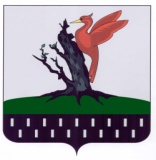 ТАТАРСТАН РЕСПУБЛИКАСЫАЛАБУГА МУНИЦИПАЛЬ РАЙОНЫ ТАТАР ДӨМ-ДӨМ АВЫЛЫҖИРЛЕГЕ СОВЕТЫ